CURRICULUM VITAED. UmamageshwaranE-mail:umamagesh_22@yahoo.comMobile: +91 (9994984523)CAREER OBJECTIVE: 	To seek a career in an Organization which provides an environment conductive continuous learning and provides exposure to new technologies and innovative ideas, where my skills would be utilized to the fullest potential, there by achieving personal and professional growth along with the organization.WORK EXPERIENCE:Overall 13 Years of SMT PCBA Manufacturing Experience, working as Assistant manager in Mando-Hella Electronics Automotive India Pvt Ltd, Chennai from Feb 2018 to till date.14th Nov2017 to Feb2018 (3month) working as Senior Equipment Engineer in SCHNEIDER-ELECTRIC Pvt Ltd, Bangalore.18th Dec2014 to Nov2017 (3years) working as Associate Engineer in HARMAN Automotive International Pvt Ltd, PuneJune 2014 to Dec 2014(6months) SMT Service Support Associate in TAPCO Pneumatic Pvt Ltd, Chennai13th Sep 2007 to June 2014 (7years) Working as SMT-Manufacturing Technician (Board Assembly) in NOKIA India Pvt Ltd, ChennaiPROFESSIONAL AND EDUCATIONAL DEVELOPMENT 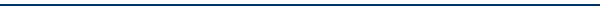 DIPLOMA IN ELECTRICAL & ELECTRONICS ENGINEERING (2007) –74% from SRM polytechnic college,HIGHER SECONDARY SCHOOL CERTIFICATE (2005) - 64% from St. JOSEPH’S HIGHER SECONDARY SCHOOLSECONDARY SCHOOL CERTIFICATE (2003) – 76% from St. JOSEPH’S HIGHER SECONDARY SCHOOLCOMPUTER SKILLS:MS office 2003, 2007 (word, Excel, Power point)Operating System Windows 95,98 & XP, Windows 7/XP, Windows 8, Windows 10Skill and Strengths:Knowledge of implementing the new technologies in electronics manufacturing area.Effectively monitor and increase the OEE (Overall Equipment Efficiency).Received Kudos appreciation for being the best performer in the team and best team player capabilities.Undergone 1week on-site training (Mando-hella automotive, China Suzhou) and plant visit completed.Completed Surface Mount Technology certificate course in Nokia Chennai.Reduction of PWB scraps in board handling equipment’s.Modified NXT M3S module lane 2 backup plate large to small size to prevent cylinder life.Modified NXT II clamping plate from sharp edge to curve edge.Familiar with FMEA Control plan & Process failure analysis.Team building and leadership.Procurement and Inventory controls.Assistant Manager at Mando-Hella India Pvt Ltd. (2yrs 5months)Shift daily operations meetings reviewing production data, machines running status, escalations & corrective action to ensure shift targets are achieved.Responsible for ensuring that the team are trained in their roles & also to support the development of standard work, documentation, training & work instruction activities.Created high performing flexible team which achieves excellent results through coaching/ mentoring & effective performance management.Changeover activities are completed as scheduled along with appropriate line clearance procedures to meet cGMP (current good manufacturing practice) compliance.Provide effective leadership of Production Team Leaders, Production Trainers and Operators in the manufacture and assembly of Safety Devices.Provide effective supervision of people which includes headcount planning, recruitment and selection, training and development, timekeeping and attendance, resolution of issues, and timely completion of annual performance appraisals.Strong technical knowledge of safety device manufacturing technologies and processes.Monitor and maintain production KPI's showing actual line performance against standard, for work station throughput; yield, and schedule adherence. To account for variances through accurate reporting of downtime and defect analysis.Ensure effective completion of corrective actions as part of the NCR/CAPA systemDrive continuous improvement projects which will have a positive impact on operations.Responsible for new technology and process implementation in Board Assembly area in house and Global project deployment.Responsible and coordination for the forecast of new investment in Board Assembly Technology area.Responsible for the design of new process according to the new product needs.Ramp-up process planning of required additional Board Assembly equipment’s based on the process requirement.NPI related activities, preparation and sustaining NPI-BA Processes.Continuous development of program efficiency to improve the productivity through the program optimization.Development and introduce of machine systems to improve productivity and quality way of work; and at the same time safeguarding product pre and post processing.Process yield improvement through failure analysis and implementation of corrective / preventive action.Board Assembly area standardization of MIS/SOP, and Machine controlled parameters standardization for documentation.Provide the continuous enhancement of technical capability for Board Assembly Online Support with respect to Placement Machine.Responsible for Board Assembly Process/Quality Control.Spare part control and asset maintenance and Responsible for machine breakdown and process related issueKnowledge on SAP and MES (Manufacturing execution system)SMT Line Stock taking and Inventory control.Equipment Engineer at Harman Automotive International Pvt Ltd. (3years)Plan and develop processes and capacity utilization strategy for SMT assembly operation. (Kitting, solder paste printing, automated solder paste inspection, component placement, reflow soldering, automated optical inspection, automated X-Ray inspection, 2D and 3D) Strong background on Installation, Preventive maintenance, Breakdown maintenance, Troubleshooting, Calibration and Process Related issues in SMT and THT Process.SMT machines Program set up, process control and maintenance for FUJI NXT placement machine, Screen printer, Laser marking, Reflow, SPI, AOI, X-ray, Selective soldering, wave soldering machines.Spare part control and asset maintenance and Responsible for machine breakdown and process related issueEnsure timely preparation and availability of all production material to avoid shortage during production.Hands on experience in Convection Reflow Profiling, troubleshooting, critical process issues for support all the timesSMT and THT machines Installation all the times and Experience in new line layout and NPI, Changeover and setup for existing products in All SMT MachinesAchieving Zero Defects with least machine down time.Preparation of check list for the equipment’s.Preparation of checklist for the WHY-WHY analysis and 8D.Maintain OEE Target and making plan to avoid Speed loss for all SMT and THT machines Maintain Rejection control MFR and components Droppages.Responsible for maintain and improving factory processes and related metrics, such as production efficiency, cycle times, capacity, capabilities, FPY, MTTR and MTBF and others as needed.Interact with Material planning, Production, Quality CPK Knowledge and Working to Improve the CPK performance in All SMT Machines.Training in charge for new Employee of Maintenance team & operators about Machine basics.Target Oriented work style and strong self-motivation. Work style structuring, simplifying, prioritization and focusing.Manufacturing Technician at Nokia India Pvt Ltd. (7.6 years)Troubleshooting, Preventive maintenance, Programming, Calibration and Process Related issues of Screen printers, Placement machine, AOI machine, Reflow machine, X-ray machines.Achieving Zero Defects with least machine down time.Break down maintenance for all SMT Machines.Supporting for PM activities to all SMT equipment’s.Preparation of check list for the equipment’s.Change over and set up for existing products in All SMT Machines.CPK Knowledge and Working to Improve the CPK performance in All SMT Machines and reduce MFR.Experience in Installation and Calibration of SMT Machines of Printing, Placement, Inspection and Soldering.Maintain OEE Target and making plan to avoid Speed loss.Supporting for NPI Process.Providing Process and machine training to the new employee of Operators and Maintenance teamMaintaining of 5s in the Work Area.Ability to work independently.MACHINES HANDLING:  For the Following ProductsLaser marking machine (2D barcode printer)DEK- Printing Machine (RTC & Galaxy)MPM Speed line technology (Momentum and Accela)- Printing Machine SPI Kho young (Solder paste inspection machine)VI-Technology – (Solder paste inspection machine)Fuji - NXT machines (Placement Machines) (CP, XP, NXT, NXT-II, NXT-III, M6-II, M6-III) Placement heads-(V12, H12hs, H12s, H24, H08, H04, H02, H01, G04Tray Unit-LT, Flux feeder (POP)ERSA reflow machine (2/14, 2/20, 3/20)Reflow oven (Heller, Omni max)Conformal coating machine PVA-6000UV and IR curingAOI (Agilent optical inspection machine’s) and AOI VI- Technology AERO Tech- Router machineERSA Selective soldering machineElect overt Vectra elite wave soldering machineX-Ray Machine (Matrix- In line and X-Tech offline machine)BHS (Board handlers) – (Maxtech, Nutek, JOT, YJ links)Robot Systems (Proventia & Miyachi Robot Equipment’s for Mobile Phone Assembly)                Assembly jigs and Fixtures (Using in manual PCB Assembling)PERSONAL PROFILE:Name					:	UMAMAGESHWARAN. DFather Name				:	Devan. RMother Name				:	D. KokilaDate of Birth				:	22.07.1988 (DD/MM/YYYY)Sex				:	MaleLanguages known			:	Tamil, English, HindiPermanent Address			:          No.181, V.O.C Street, 						Ambedkar nagar, 248Ozhalur(village),						Chengalpattu- 603111, TN						E-mail: umamagesh_22@yahoo.com									Mobile:  9994984523DECLARATION:I hereby declare that the above given details are true and best of my knowledge PLACE:									SignatureDATE:							(D. UMAMAGESHWARAN)